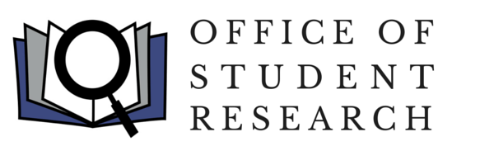 Fall 2024 UNDERGRADUATE RESEARCH APPRENTICE PROGRAM (URAP) RUBRICCriteriaExcellentAbove AverageAverageBelow AveragePoorStudent SectionStudent SectionStudent SectionStudent SectionStudent SectionStudent SectionResearch Title: Clearly describes the research topic108642Purpose: Clearly describes the purpose of the project108642Significance: Clearly explains the significance of the proposed project 108642Research interest and preparation: Clearly describes how the student became interested in the project and explains how previous courses and experiences inform current project108642Benefits: Clearly explains how the student will benefit from doing the project108642Faculty SectionFaculty SectionFaculty SectionFaculty SectionFaculty SectionFaculty SectionResearch or creative inquiry question: Clearly describes project in plain language54321Student work: Clearly describes how the student will be involved in the project 54321Student learning: Clearly describes what the student will learn during the research experience54321Mentoring strategies: Clearly describes how the faculty member will mentor the student54321Faculty roles: Clearly describes what roles and responsibilities the faculty will have in supervising and potentially contributing to the project54321